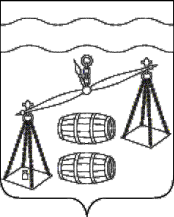 Калужская область Село брынь Сельская думасельского поселения« село брынь»                                          Р Е Ш Е Н И ЕОт   25.12.2021                                                                                             №  177О направлении материалов для участия вКонкурсе «На лучшую организациюработы  представительных органовмуниципальных      образований Калужской области»Руководствуясь  Федеральным законом 06.10.2003 №131-ФЗ «Об общих принципах организации местного самоуправления в Российской Федерации», Постановлением Законодательного Собрания Калужской области от 19.09.2018 № 736 «О ежегодном конкурсе на лучшую организацию работы представительных органов муниципальных образований Калужской области», Уставом МР «Сухиничский район», Районная Дума МР «Сухиничский район»   РЕШИЛА:         1. Утвердить материалы, характеризующие работу представительного органа – Сельской Думы СП « Село Брынь», за период с 01 января по 31 декабря  2024 года. (Прилагаются).         2. Принять участие в ежегодном конкурсе на лучшую организацию работы представительных органов муниципальных образований Калужской области.        3. Направить в Законодательное Собрание Калужской области  подготовленные материалы для рассмотрения и принятия соответствующего решения по результатам рассмотрения.4. Контроль за исполнением настоящего Решения оставляю за собой. Глава сельского поселенияСП «Село Брынь»                                                                        И.М. Грачев